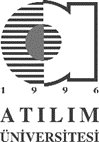 Atılım ÜniversitesiSosyal Bilimler EnstitüsüDoktora Tez Savunması için Yayın Onayı FormuDanışman OnayıYukarıda bilgileri yazılı öğrencinin doktora teziyle ilgili konuda araştırması, aşağıda ayrıntıları verilen yayında      * Tüm bilgiler eksiksiz olarak doldurulmalıdır.       ** Talep edilen dokümanı forma ekleyerek yandaki kutucuğa çarpı atınız.    ___/___/20___ 											                     DanışmanEk 1: Yayımlanmışsa yayının kendisi, sadece kabul almışsa kabul mektubu ve metin.Ek 2: Yayının tarandığı endeks bilgisini içeren sayfanın çıktısı.Ana Bilim Dalı Başkanlığı OnayıYukarıda bilgileri yazılı öğrencinin onay alan/yayımlanan araştırması, 25.12.2016 tarih ve 29929 sayılı Resmî Gazete’de yayımlanan Atılım Üniversitesi Lisansüstü Eğitim-Öğretim ve Sınav Yönetmeliği’nin 34. madde, 2. fıkrası uyarınca doktora tez savunmasına girebilmesi için gereken yayın şartını karşılamaktadır.___/___ /20___										                    Ana Bilim Dalı BaşkanıAtılım Üniversitesi Lisansüstü Eğitim-Öğretim Yönetmeliği’nin İlgili Maddesi(2) (Değişik: RG-20/6/2020-31161) Doktora tez savunmasına girebilmek için öğrencinin ilgili bilim dalında tek başına veya başka araştırmacılarla birlikte yapılmış tezi ile ilgili en az bir yayınının ulusal ya da uluslararası hakemli bir dergide yayınlanmak üzere kabul edilmiş olması gereklidir. Bu koşulu sağlayan, tez danışmanınca tezi kabul edilen ve eğer varsa ilgili EABD’nin enstitü müdürlüğü tarafından onaylanmış tez jürisi atama başvurusu asgari koşulunu yerine getiren öğrenci, tez sınavına girmek için ilgili EABD’ye başvurur. EABD, tez jürisi önerisiyle birlikte tezin içerik yönünden danışmanca kontrol edilerek onaylanmış ve ciltlenmemiş bir kopyasını, bu fıkrada belirtilen yayım için gönderilen makalenin bir kopyasını, intihal raporuyla birlikte ilgili enstitüye iletir. Rapordaki verilerde gerçek bir intihalin tespiti halinde gerekçesi ile birlikte karar verilmek üzere tez enstitü yönetim kuruluna gönderilir. Öğrencilerin tez sınavına girebilecekleri en son tarih akademik takvimde belirtilir.Öğrenci Adı ve SoyadıÖğrenci No.ProgramTez BaşlığıOnay AlmıştırYayımlanmıştırYazar(lar)Makale BaşlığıDergi AdıCilt*Sayı*Sayı*Sayı*Yıl*Yıl*Sayfa Aralığı*Sayfa Aralığı*Sayfa Aralığı*Tarandığı Endeksler*1.)2.)3.)1.)2.)3.)1.)2.)3.)1.)2.)3.)1.)2.)3.)1.)2.)3.)1.)2.)3.)1.)2.)3.)Basılmış Yayın ya da Kabul Almış Metin**Basılmış Yayın ya da Kabul Almış Metin**Kabul Mektubu**Kabul Mektubu**Endeks Bilgisini İçeren Sayfanın Çıktısı**